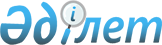 О внесении изменения в постановление Правительства Республики Казахстан от 20 января 2003 года N 54
					
			Утративший силу
			
			
		
					Постановление Правительства Республики Казахстан от 13 августа 2004 года N 857. Утратило силу постановлением Правительства Республики Казахстан от 23 апреля 2008 года N 381.

      Сноска. Постановление Правительства РК от 13 августа 2004 года N 857 утратило силу постановлением Правительства РК от 23.04.2008  N 381 .       Правительство Республики Казахстан постановляет: 

      1. Внести в  постановление  Правительства Республики Казахстан от 20 января 2003 года N 54 "О мерах по реализации  Закона  Республики Казахстан "Об инновационной деятельности" следующее изменение: 

      в Плане мероприятий по реализации  Закона  Республики Казахстан "Об инновационной деятельности" на 2003-2004 годы, утвержденном указанным постановлением: 

      строку, порядковый номер 8, исключить. 

      2. Настоящее постановление вступает в силу со дня подписания.             Исполняющий обязанности 

      Премьер-Министра 

      Республики Казахстан 
					© 2012. РГП на ПХВ «Институт законодательства и правовой информации Республики Казахстан» Министерства юстиции Республики Казахстан
				